MÔ TẢ CÔNG VIỆC NHÀ TẠO MẪU TÓC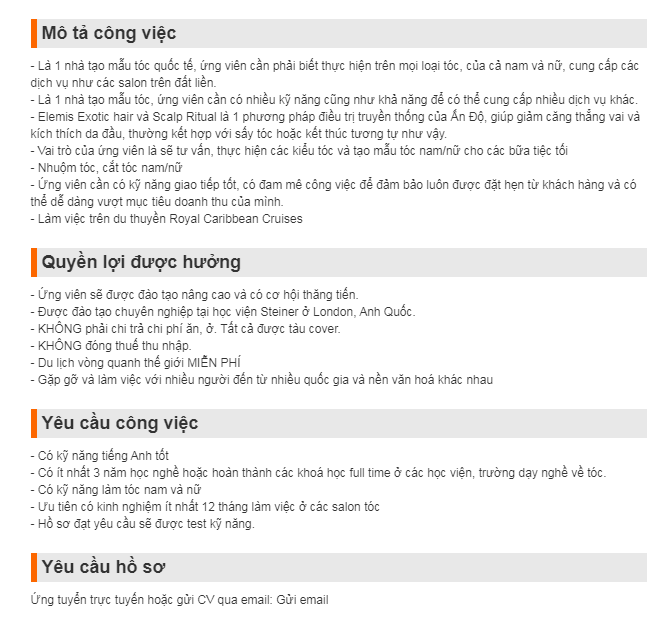 